Technical specifications Sprinkler pipes with glued sleeve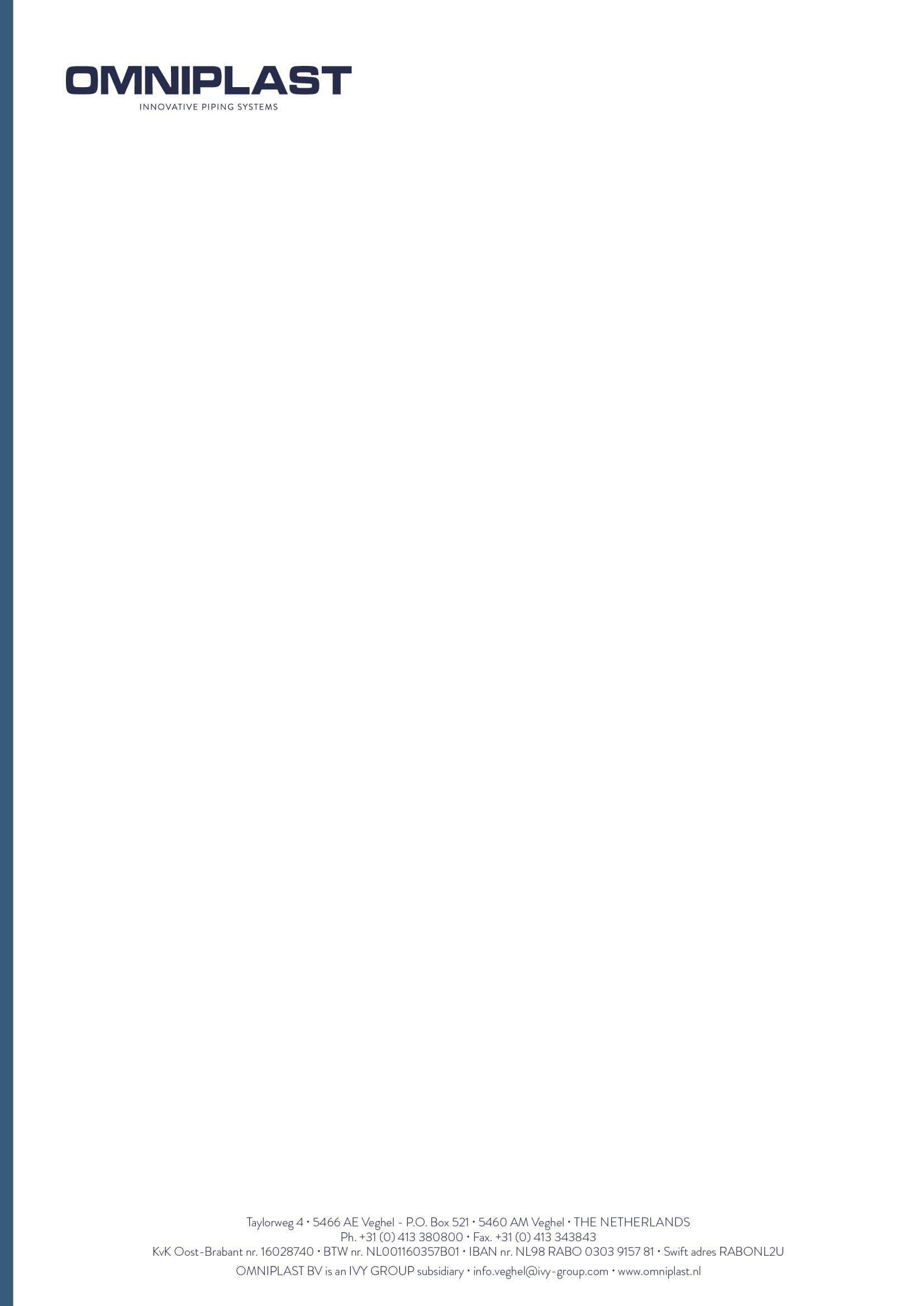 Date:	09.11.2017Version:	2.1Scope of applicationThe pipes described in this technical specification are suitable for use in a sprinkling system. The pipes cannot be used in a drinking water application. When in use, the temperature of the pipe wall should remain between 0 °C and 45 °C. At a wall temperature from 26 °C to 35 °C, a reduction factor of 0.8 should be applied to the maximum operating pressure. At a wall temperature from 36 °C to 45 °C, a reduction factor of 0.63 should be applied to the maximum operating pressure.Pressure classesAvailable typesMinimum pressure with 1-hour pressure test at 20 degrees Celsius (bar)Minimum pressure with 100-hour pressure test at 20 degrees Celsius (bar)Technical specifications Sprinkler pipes with glued sleeveDimensions LTubeMoulded-on glued sleeve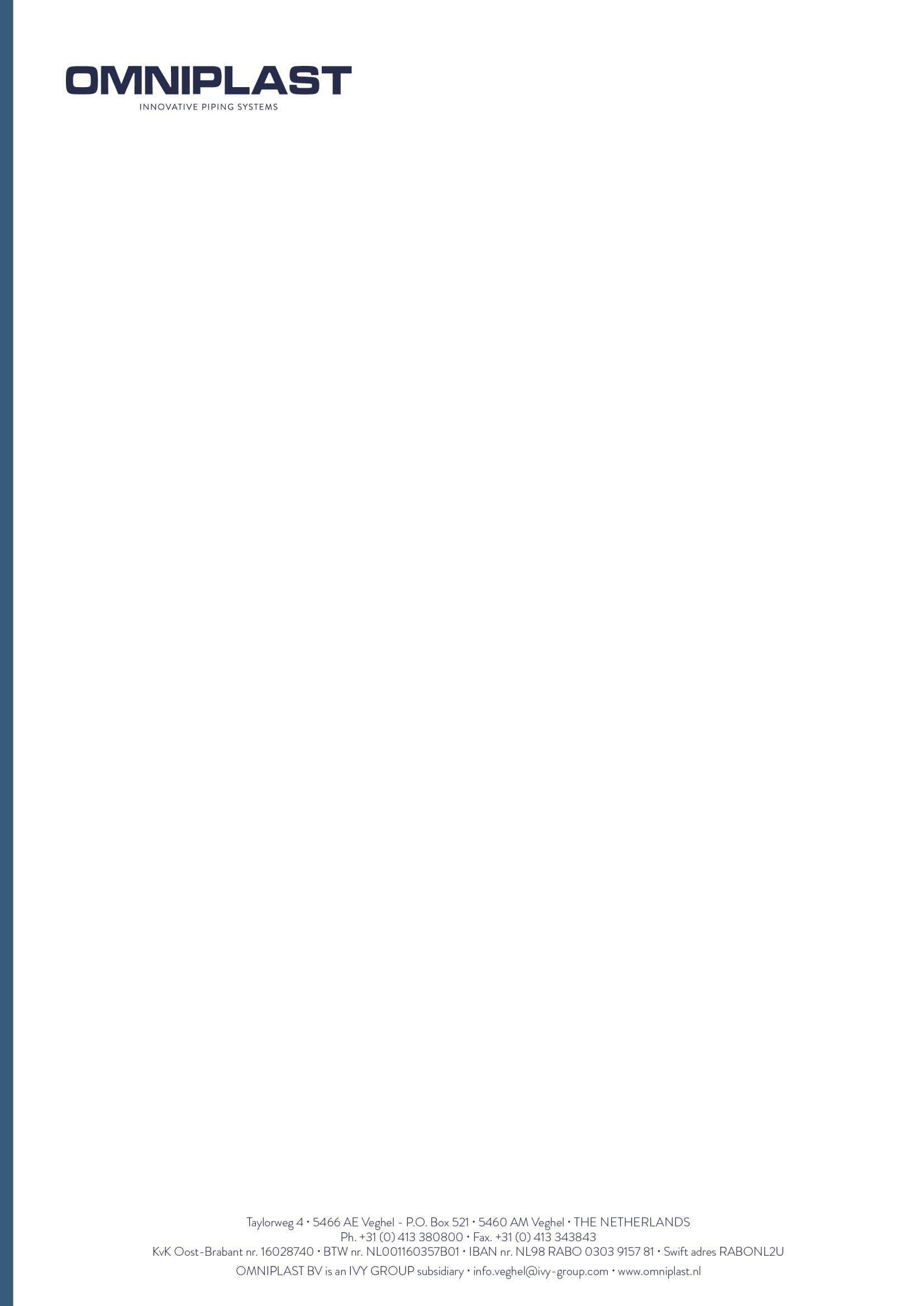 Schematic representation of pipe with moulded-on glued sleeveTube dimensions (mm)1) The non-circularity requirement applies only before the pipe leaves the factory site. Dimensions of moulded-on glued sleeve (mm)1) The non-circularity requirement applies only before the pipe leaves the factory site.Technical specifications Sprinkler pipes with glued sleeveOther specificationsA tolerance of +0 mm and -5 mm applies to the nominal length (L).Colour: Dark greyPacking method: Not wrapped in filmThe smooth pipe end is provided with a chamferPrint:PVC-UTypeEAN no.Omniplast logoReuse logo + “PVC with reuse guarantee”Product line informationDate&TimeAdditional tests:Dichloromethane resistance is measured to determine whether the PVC skin was properly gelled during production. There should be no deterioration of surface areas.When heated up to 150°C, no cracks, blisters or cavities may appear. Also, the skin may not get detached from the foam layer. The maximum length reduction is 5%.Nominal outer diameterClass 7.5Class 10Class 12.5Class 1625On requestOn requestOn requestOn request32On requestYesYesYes40On requestYesYesYes50YesYesYesYes63YesYesYesYes75YesYesYesOn request90YesYesYesOn request110YesYesYesOn request125YesYesYesOn request160YesYesYesOn request200YesYesOn requestOn request250YesYesOn requestOn request315YesYesOn requestOn request400On requestOn requestOn requestOn requestNominal outer diameterClass 7.5Class 10Class 12.5Class 16AllAccording to NEN-EN-ISO 1167-1:2006According to NEN-EN-ISO 1167-1:2006Nominal outer diameterClass 7.5Class 10Class 12.5Class 16AllAccording to NEN-EN-ISO 1167-1:2006According to NEN-EN-ISO 1167-1:2006